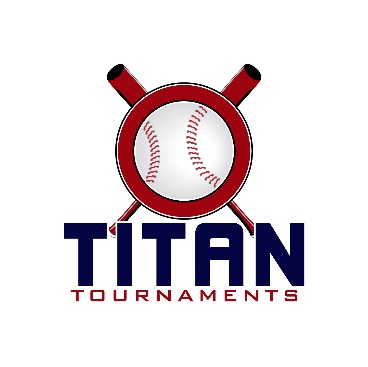 Thanks for playing ball with Titan!Below you will find the tournament schedule and some important rules to note.Victor Lord Park: 175 2nd Street, Winder, GA (Fields 1-4) 
Entry Fee: $315

Admission: $7 Per SpectatorCoaches Passes – 3 per teamSanction Fee: $35 if unpaid in 2018Please check out the how much does my team owe document.Roster/waiver forms must be submitted to me via email prior to the tournament. To locate the printable form on our website hold the control key and click on the words that follow - Roster & Waiver Form  Forms should be submitted to me at the following email address: tournamenttitan@gmail.com. At the absolute latest, you must submit your roster prior to first pitch at the tournament. Rosters will be filed electronically and you will be able to retain your hard copy. Coaches must have birth certificates available on site.
Format: 2 seeding games and single elimination bracket playPlease refer to pages 14-15 of our rule book for seeding procedures.
The on deck circle is on your dugout side. If you are uncomfortable with your player being that close to the batter, you may have them warm up further down the dugout, but they must remain on your dugout side.
Headfirst slides are allowed, faking a bunt and pulling back to swing is not allowed.
Runners must make an attempt to avoid contact, but do not have to slide.
Warm Up Pitches – 5 pitches between innings or 1 minute, whichever comes first.
Coaches – one defensive coach is allowed to sit on a bucket or stand directly outside of the dugout for the purpose of calling pitches. Two offensive coaches are allowed, one at third base, one at first base.
Offensive: One offensive timeout is allowed per inning.
Defensive: Three defensive timeouts are allowed during a seven inning game. On the fourth and each additional defensive timeout, the pitcher must be removed from the pitching position for the duration of the game. In the event of extra innings, one defensive timeout per inning is allowed.
An ejection will result in removal from the current game, and an additional one game suspension. Flagrant violations are subject to further suspension at the discretion of the onsite director.12U Games – 90 minutes finish the inning seeding games9U/10U Games – 90 minutes finish the inning seeding gamesTimeFieldAge GroupTeam ScoreTeam9:00112UHabersham Havoc4-3GA Defenders9:00212UCarolina Bomb Squad1-7MC Bulldogs10:45112UHabersham Havoc4-1Thomson Yard Dogs10:45212ULumpkin Miners0-3MC Bulldogs10:45312UHitmen5-11GA Defenders12:30112UHitmen9-5Thomson Yard Dogs12:30212ULumpkin Miners5-6Carolina Bomb Squad12U - VLP12U - VLP12U - VLP12U - VLP12U - VLP12U - VLP MC Bulldogs 2 MC Bulldogs 2 MC Bulldogs 21 Bomb Squad 2 Bomb Squad 2 Bomb Squad 2Field 2 - 4:00Field 2 - 4:00(4 Bomb Squad 0 Bomb Squad 0 Bomb Squad 0 Bomb Squad 04Field 2 - 2:15Field 2 - 2:15(1 Bomb Squad 5 Bomb Squad 5 Bomb Squad 55 Hitmen 1 Hitmen 1 Hitmen 1Field 1 - 7:30Field 1 - 7:30Field 1 - 7:30Field 1 - 7:30(6(6(6 GA Defenders GA Defenders GA Defenders GA Defenders 8 GA Defenders 8 GA Defenders 8CHAMPIONSCHAMPIONSCHAMPIONS3Field 1 - 2:15Field 1 - 2:15(2 GA Defenders 16 GA Defenders 16 GA Defenders 166 Lumpkin Miners 0 Lumpkin Miners 0 Lumpkin Miners 0Field 1 - 5:45Field 1 - 5:45(5 GA Defenders 2 GA Defenders 2 GA Defenders 2 GA Defenders 2 Habersham 10 Habersham 10 Habersham 102Field 1 - 4:00Field 1 - 4:00(3 Habersham 0 Habersham 0 Habersham 07 Thomson 2 Thomson 2 Thomson 2TimeFieldAge GroupTeam ScoreTeam11:0049U/10UEC Impact6-5Dingers12:4539U/10UHebron Angels3-9Athens Senators12:4549U/10UEC Impact 15-3WW Thunder2:3039U/10UHebron Angels6-7WW Thunder2:3049U/10UDingers11-9Athens Senators9U Championship9U Championship9U Championship Athens Senators 7 Athens Senators 7 Athens Senators 71Field 3(2 Athens Senators Athens Senators Athens Senators4:15CHAMPIONSCHAMPIONSCHAMPIONS2 Hebron Angels 4 Hebron Angels 4 Hebron Angels 410U Bracket Play10U Bracket Play10U Bracket Play EC Impact 1 EC Impact 1 EC Impact 11Field 4(2 Dingers Dingers6:00CHAMPIONSCHAMPIONS Dingers 19 Dingers 19 Dingers 192Field 4(14:15 Dingers 7 Dingers 7 Dingers 73 Thunder 0 Thunder 0 Thunder 0